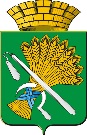 ГЛАВА КАМЫШЛОВСКОГО ГОРОДСКОГО ОКРУГАР А С П О Р Я Ж Е Н И ЕПРОЕКТот __________ №                                                                                      г. КамышловО внесении изменений в «Административный регламентосуществления контроля за организацией и осуществлением деятельности по продаже товаров (выполнению работ, оказанию услуг) на розничных рынках на территории Камышловского городского округа», утвержденный распоряжением главы Камышловского городского округа от 21.10.2014 года № 390-Р(с учетом внесенных изменений от 04.04.2016 г. №89-Р)В соответствии с Федеральными законами от 06.10.2003 № 131-ФЗ «Об общих принципах организации местного самоуправления в Российской Федерации» ("Собрание законодательства РФ", 06.10.2003, N 40, ст. 3822); от 26.12.2008 № 294-ФЗ «О защите прав юридических лиц и индивидуальных предпринимателей при осуществлении государственного контроля (надзора) и муниципального контроля» ("Российская газета", N 266, 30.12.2008); от 28.12.2009 № 381-ФЗ «Об основах государственного регулирования торговой деятельности в Российской Федерации» ("Российская газета", N 253, 30.12.2009), от 30.12.2006 № 271-ФЗ «О розничных рынках и о внесении изменений в Трудовой кодекс Российской Федерации» ("Собрание законодательства РФ", 01.01.2007, N 1 (1ч.), ст. 34); Приказом Минэкономразвития Российской Федерации от 30.04.2009 № 141 «О реализации положений Федерального закона «О защите прав юридических лиц и индивидуальных предпринимателей при осуществлении государственного контроля (надзора) и муниципального контроля» ("Российская газета", N85, 14.05.2009); Постановлением Правительства Российской Федерации от 30.06.2010 № 489 «Об утверждении правил подготовки органами государственного контроля (надзора) и органами муниципального контроля ежегодных планов проведения плановых проверок юридических лиц и индивидуальных предпринимателей» ("Собрание законодательства РФ", 12.07.2010, N 28, ст. 3706), 1. Внести в «Административный регламент осуществления контроля за организацией и осуществлением деятельности по продаже товаров (выполнению работ, оказанию услуг) на розничных рынках на территории Камышловского городского округа» от 21.10.2014 г. №390-Р следующие изменения:1.1. В разделе 1 п.1.6.1. дополнить п.п.7.1.) следующего содержания:«7.1) знакомить руководителя, иное должностное лицо или уполномоченного представителя юридического лица, индивидуального предпринимателя, его уполномоченного представителя с документами и (или) информацией, полученными в рамках межведомственного информационного взаимодействия».1.2. В разделе 1 п.1.6.1. п.13 изложить в следующей редакции: «13) осуществлять запись о проведенной проверке в журнале учета проверок в случае его наличия у юридического лица, индивидуального предпринимателя».1.3. В разделе 1 пункт 1.7.1 изложить в следующей редакции:«1.7.1. Права лиц, в отношении которых осуществляются мероприятия по муниципальному контролю:Руководитель, иное должностное лицо или уполномоченный представитель юридического лица, индивидуальный предприниматель, его уполномоченный представитель при проведении проверки имеют право:1) непосредственно присутствовать при проведении проверки, давать объяснения по вопросам, относящимся к предмету проверки;2) получать от органа государственного контроля (надзора), органа муниципального контроля, их должностных лиц информацию, которая относится к предмету проверки и предоставление которой предусмотрено настоящим Федеральным законом;2.1) знакомиться с документами и (или) информацией, полученными органами государственного контроля (надзора), органами муниципального контроля в рамках межведомственного информационного взаимодействия от иных государственных органов, органов местного самоуправления либо подведомственных государственным органам или органам местного самоуправления организаций, в распоряжении которых находятся эти документы и (или) информация;2.2) представлять документы и (или) информацию, запрашиваемые в рамках межведомственного информационного взаимодействия, в орган государственного контроля (надзора), орган муниципального контроля по собственной инициативе;3) знакомиться с результатами проверки и указывать в акте проверки о своем ознакомлении с результатами проверки, согласии или несогласии с ними, а также с отдельными действиями должностных лиц органа государственного контроля (надзора), органа муниципального контроля;4) обжаловать действия (бездействие) должностных лиц органа государственного контроля (надзора), органа муниципального контроля, повлекшие за собой нарушение прав юридического лица, индивидуального предпринимателя при проведении проверки, в административном и (или) судебном порядке в соответствии с законодательством Российской Федерации;5) привлекать Уполномоченного при Президенте Российской Федерации по защите прав предпринимателей либо уполномоченного по защите прав предпринимателей в субъекте Российской Федерации к участию в проверке».1.4. Главу 2 изложить в следующей редакции:«2. Требования к порядку исполнения муниципального контроля и порядок организации проверки1. Органы государственного контроля (надзора), органы муниципального контроля при организации и проведении проверок осуществляют взаимодействие по следующим вопросам:1) информирование о нормативных правовых актах и методических документах по вопросам организации и осуществления государственного контроля (надзора), муниципального контроля;2) определение целей, объема, сроков проведения плановых проверок;3) информирование о результатах проводимых проверок, состоянии соблюдения законодательства Российской Федерации в соответствующей сфере деятельности и об эффективности государственного контроля (надзора), муниципального контроля;4) подготовка в установленном порядке предложений о совершенствовании законодательства Российской Федерации в части организации и осуществления государственного контроля (надзора), муниципального контроля;2. Проверка проводится на основании распоряжения или приказа руководителя, заместителя руководителя органа государственного контроля (надзора), органа муниципального контроля. Проверка может проводиться только должностным лицом или должностными лицами, которые указаны в распоряжении или приказе руководителя, заместителя руководителя органа государственного контроля (надзора), органа муниципального контроля.3. В распоряжении или приказе руководителя, заместителя руководителя органа государственного контроля (надзора), органа муниципального контроля указываются:1) наименование органа государственного контроля (надзора) или органа муниципального контроля, а также вид (виды) государственного контроля (надзора), муниципального контроля;2) фамилии, имена, отчества, должности должностного лица или должностных лиц, уполномоченных на проведение проверки, а также привлекаемых к проведению проверки экспертов, представителей экспертных организаций;3) наименование юридического лица или фамилия, имя, отчество индивидуального предпринимателя, проверка которых проводится, места нахождения юридических лиц (их филиалов, представительств, обособленных структурных подразделений) или места фактического осуществления деятельности индивидуальными предпринимателями;4) цели, задачи, предмет проверки и срок ее проведения;5) правовые основания проведения проверки;5.1) подлежащие проверке обязательные требования и требования, установленные муниципальными правовыми актами;6) сроки проведения и перечень мероприятий по контролю, необходимых для достижения целей и задач проведения проверки;7) перечень административных регламентов по осуществлению государственного контроля (надзора), осуществлению муниципального контроля;8) перечень документов, представление которых юридическим лицом, индивидуальным предпринимателем необходимо для достижения целей и задач проведения проверки;9) даты начала и окончания проведения проверки;10) иные сведения, если это предусмотрено типовой формой распоряжения или приказа руководителя, заместителя руководителя органа государственного контроля (надзора), органа муниципального контроля.4. Органы государственного контроля (надзора), органы муниципального контроля при организации и проведении проверок запрашивают и получают на безвозмездной основе, в том числе в электронной форме, документы и (или) информацию, включенные в определенный Правительством Российской Федерации перечень, от иных государственных органов, органов местного самоуправления либо подведомственных государственным органам или органам местного самоуправления организаций, в распоряжении которых находятся эти документы и (или) информация, в рамках межведомственного информационного взаимодействия в сроки и порядке, которые установлены Правительством Российской Федерации.Информирование о порядке и способах исполнения муниципального контроля осуществляется:непосредственно в отделе экономики администрации Камышловского городского округа (624860 Свердловская область г. Камышлов, ул. Свердлова, 41 каб.2).  График работы: понедельник – четверг с 08:00 до 17:00, пятница с 08:00 до 16:00, обеденный перерыв с 12:00 до 12:48, выходные дни – суббота, воскресенье. Контактный телефон (телефон для справок): (8-34375) 2-45-55. Адрес электронной почты: kamgo-ekonom@yandex.ru Интернет-сайт: gorod-kamyshlov.ru. Максимальный срок проведения каждой из проверок не может превышать двадцать рабочих дней.5. В отношении одного субъекта малого предпринимательства общий срок проведения плановых выездных проверок не может превышать пятьдесят часов для малого предприятия и пятнадцать часов для микропредприятия в год.5.1. В случае необходимости при проведении проверки, указанной в 3 настоящей статьи, получения документов и (или) информации в рамках межведомственного информационного взаимодействия проведение проверки может быть приостановлено руководителем (заместителем руководителя) органа государственного контроля (надзора), органа муниципального контроля на срок, необходимый для осуществления межведомственного информационного взаимодействия, но не более чем на десять рабочих дней. Повторное приостановление проведения проверки не допускается.5.2. На период действия срока приостановления проведения проверки приостанавливаются связанные с указанной проверкой действия органа государственного контроля (надзора), органа муниципального контроля на территории, в зданиях, строениях, сооружениях, помещениях, на иных объектах субъекта малого предпринимательства.1.5. Пункт 3.2.3 изложить в следующей редакции:«3.2.3. Основаниями для проведения проверки являются:- утвержденный на соответствующий год план проверок (плановые проверки проводятся на основании разрабатываемых и утверждаемых органами государственного контроля (надзора), органами муниципального контроля в соответствии с их полномочиями ежегодных планов);- наличие оснований для проведения внеплановой проверки».1.6. Пункт 3.2.8. изложить в следующей редакции:«3.2.8. О проведении плановой проверки юридическое лицо, индивидуальный предприниматель уведомляются органом государственного контроля (надзора), органом муниципального контроля не позднее чем за три рабочих дня до начала ее проведения посредством направления копии распоряжения или приказа руководителя, заместителя руководителя органа государственного контроля (надзора), органа муниципального контроля о начале проведения плановой проверки заказным почтовым отправлением с уведомлением о вручении и (или) посредством электронного документа, подписанного усиленной квалифицированной электронной подписью и направленного по адресу электронной почты юридического лица, индивидуального предпринимателя, если такой адрес содержится соответственно в едином государственном реестре юридических лиц, едином государственном реестре индивидуальных предпринимателей либо ранее был представлен юридическим лицом, индивидуальным предпринимателем в орган государственного контроля (надзора), орган муниципального контроля, или иным доступным способом».1.7. Пункт 3.2.10. изложить в следующей редакции:«3.2.10. Основанием для проведения внеплановой проверки является:1) истечение срока исполнения юридическим лицом, индивидуальным предпринимателем ранее выданного предписания об устранении выявленного нарушения обязательных требований и (или) требований, установленных муниципальными правовыми актами;1.1) поступление в орган государственного контроля (надзора), орган муниципального контроля заявления от юридического лица или индивидуального предпринимателя о предоставлении правового статуса, специального разрешения (лицензии) на право осуществления отдельных видов деятельности или разрешения (согласования) на осуществление иных юридически значимых действий, если проведение соответствующей внеплановой проверки юридического лица, индивидуального предпринимателя предусмотрено правилами предоставления правового статуса, специального разрешения (лицензии), выдачи разрешения (согласования);2) мотивированное представление должностного лица органа государственного контроля (надзора), органа муниципального контроля по результатам анализа результатов мероприятий по контролю без взаимодействия с юридическими лицами, индивидуальными предпринимателями, рассмотрения или предварительной проверки поступивших в органы государственного контроля (надзора), органы муниципального контроля обращений и заявлений граждан, в том числе индивидуальных предпринимателей, юридических лиц, информации от органов государственной власти, органов местного самоуправления, из средств массовой информации о следующих фактах:а) возникновение угрозы причинения вреда жизни, здоровью граждан, вреда животным, растениям, окружающей среде, объектам культурного наследия (памятникам истории и культуры) народов Российской Федерации, музейным предметам и музейным коллекциям, включенным в состав Музейного фонда Российской Федерации, особо ценным, в том числе уникальным, документам Архивного фонда Российской Федерации, документам, имеющим особое историческое, научное, культурное значение, входящим в состав национального библиотечного фонда, безопасности государства, а также угрозы чрезвычайных ситуаций природного и техногенного характера;б) причинение вреда жизни, здоровью граждан, вреда животным, растениям, окружающей среде, объектам культурного наследия (памятникам истории и культуры) народов Российской Федерации, музейным предметам и музейным коллекциям, включенным в состав Музейного фонда Российской Федерации, особо ценным, в том числе уникальным, документам Архивного фонда Российской Федерации, документам, имеющим особое историческое, научное, культурное значение, входящим в состав национального библиотечного фонда, безопасности государства, а также возникновение чрезвычайных ситуаций природного и техногенного характера;в) нарушение прав потребителей (в случае обращения в орган, осуществляющий федеральный государственный надзор в области защиты прав потребителей, граждан, права которых нарушены, при условии, что заявитель обращался за защитой (восстановлением) своих нарушенных прав к юридическому лицу, индивидуальному предпринимателю и такое обращение не было рассмотрено либо требования заявителя не были удовлетворены).1.8. Раздел 3 дополнить пунктами 3.2.11-3.2.16 следующего содержания:«3.2.11. Обращения и заявления, не позволяющие установить лицо, обратившееся в орган государственного контроля (надзора), орган муниципального контроля, а также обращения и заявления, не содержащие сведений о фактах, указанных в пункте 3.2.10 части 2 настоящей статьи, не могут служить основанием для проведения внеплановой проверки. В случае, если изложенная в обращении или заявлении информация может в соответствии с пунктом 3.2.10. части 2 настоящей статьи являться основанием для проведения внеплановой проверки, должностное лицо органа государственного контроля (надзора), органа муниципального контроля при наличии у него обоснованных сомнений в авторстве обращения или заявления обязано принять разумные меры к установлению обратившегося лица. Обращения и заявления, направленные заявителем в форме электронных документов, могут служить основанием для проведения внеплановой проверки только при условии, что они были направлены заявителем с использованием средств информационно-коммуникационных технологий, предусматривающих обязательную авторизацию заявителя в единой системе идентификации и аутентификации.3.2.12. При рассмотрении обращений и заявлений, информации о фактах, указанных в части 3.2.10. настоящей статьи, должны учитываться результаты рассмотрения ранее поступивших подобных обращений и заявлений, информации, а также результаты ранее проведенных мероприятий по контролю в отношении соответствующих юридических лиц, индивидуальных предпринимателей.3.2.13. При отсутствии достоверной информации о лице, допустившем нарушение обязательных требований, достаточных данных о нарушении обязательных требований либо о фактах, указанных в части 3.2.10. настоящей статьи, уполномоченными должностными лицами органа государственного контроля (надзора), органа муниципального контроля может быть проведена предварительная проверка поступившей информации. В ходе проведения предварительной проверки принимаются меры по запросу дополнительных сведений и материалов (в том числе в устном порядке) у лиц, направивших заявления и обращения, представивших информацию, проводится рассмотрение документов юридического лица, индивидуального предпринимателя, имеющихся в распоряжении органа государственного контроля (надзора), органа муниципального контроля, при необходимости проводятся мероприятия по контролю, осуществляемые без взаимодействия с юридическими лицами, индивидуальными предпринимателями и без возложения на указанных лиц обязанности по представлению информации и исполнению требований органов государственного контроля (надзора), органов муниципального контроля. В рамках предварительной проверки у юридического лица, индивидуального предпринимателя могут быть запрошены пояснения в отношении полученной информации, но представление таких пояснений и иных документов не является обязательным.3.2.14. При выявлении по результатам предварительной проверки лиц, допустивших нарушение обязательных требований, получении достаточных данных о нарушении обязательных требований либо о фактах, указанных в части 3.2.10 настоящей статьи, уполномоченное должностное лицо органа государственного контроля (надзора) подготавливает мотивированное представление о назначении внеплановой проверки по основаниям, указанным в пункте 3.2.10 части 2 настоящей статьи. По результатам предварительной проверки меры по привлечению юридического лица, индивидуального предпринимателя к ответственности не принимаются.3.2.15. По решению руководителя, заместителя руководителя органа государственного контроля (надзора), органа муниципального контроля предварительная проверка, внеплановая проверка прекращаются, если после начала соответствующей проверки выявлена анонимность обращения или заявления, явившихся поводом для ее организации, либо установлены заведомо недостоверные сведения, содержащиеся в обращении или заявлении.3.2.16. Орган государственного контроля (надзора), орган муниципального контроля вправе обратиться в суд с иском о взыскании с гражданина, в том числе с юридического лица, индивидуального предпринимателя, расходов, понесенных органом государственного контроля (надзора), органом муниципального контроля в связи с рассмотрением поступивших заявлений, обращений указанных лиц, если в заявлениях, обращениях были указаны заведомо ложные сведения».Далее нумерацию пунктов продолжить по порядку.1.9. В пункте 3.4.1. внести следующие изменения:- часть 5 изложить в следующей редакции:«При проведении проверки должностные лица органа государственного контроля (надзора), органа муниципального контроля не вправе:1) проверять выполнение обязательных требований и требований, установленных муниципальными правовыми актами, если такие требования не относятся к полномочиям органа государственного контроля (надзора), органа муниципального контроля, от имени которых действуют эти должностные лица;1.1) проверять выполнение требований, установленных нормативными правовыми актами органов исполнительной власти СССР и РСФСР и не соответствующих законодательству Российской Федерации;1.2) проверять выполнение обязательных требований и требований, установленных муниципальными правовыми актами, не опубликованными в установленном законодательством Российской Федерации порядке;2) осуществлять плановую или внеплановую выездную проверку в случае отсутствия при ее проведении руководителя, иного должностного лица или уполномоченного представителя юридического лица, индивидуального предпринимателя, его уполномоченного представителя, за исключением случая проведения такой проверки по основанию, предусмотренному подпунктом "б" пункта 2 части 2 статьи 3.2.10 настоящего регламента;3) требовать представления документов, информации, образцов продукции, проб обследования объектов окружающей среды и объектов производственной среды, если они не являются объектами проверки или не относятся к предмету проверки, а также изымать оригиналы таких документов;4) отбирать образцы продукции, пробы обследования объектов окружающей среды и объектов производственной среды для проведения их исследований, испытаний, измерений без оформления протоколов об отборе указанных образцов, проб по установленной форме и в количестве, превышающем нормы, установленные национальными стандартами, правилами отбора образцов, проб и методами их исследований, испытаний, измерений, техническими регламентами или действующими до дня их вступления в силу иными нормативными техническими документами и правилами и методами исследований, испытаний, измерений;5) распространять информацию, полученную в результате проведения проверки и составляющую государственную, коммерческую, служебную, иную охраняемую законом тайну, за исключением случаев, предусмотренных законодательством Российской Федерации;6) превышать установленные сроки проведения проверки;7) осуществлять выдачу юридическим лицам, индивидуальным предпринимателям предписаний или предложений о проведении за их счет мероприятий по контролю;8) требовать от юридического лица, индивидуального предпринимателя представления документов и (или) информации, включая разрешительные документы, имеющиеся в распоряжении иных государственных органов, органов местного самоуправления либо подведомственных государственным органам или органам местного самоуправления организаций, включенные в определенный Правительством Российской Федерации перечень;9) требовать от юридического лица, индивидуального предпринимателя представления документов, информации до даты начала проведения проверки. Орган государственного контроля (надзора), орган муниципального контроля после принятия распоряжения или приказа о проведении проверки вправе запрашивать необходимые документы и (или) информацию в рамках межведомственного информационного взаимодействия».- дополнить частями 7-8,11 следующего содержания:Часть 7 -8 следующего содержания:«О проведении внеплановой выездной проверки, за исключением внеплановой выездной проверки, основания проведения которой указаны в пункте 3.2.10 части 2 настоящей статьи, юридическое лицо, индивидуальный предприниматель уведомляются органом государственного контроля (надзора), органом муниципального контроля не менее чем за двадцать четыре часа до начала ее проведения любым доступным способом, в том числе посредством электронного документа, подписанного усиленной квалифицированной электронной подписью и направленного по адресу электронной почты юридического лица, индивидуального предпринимателя, если такой адрес содержится соответственно в едином государственном реестре юридических лиц, едином государственном реестре индивидуальных предпринимателей либо ранее был представлен юридическим лицом, индивидуальным предпринимателем в орган государственного контроля (надзора), орган муниципального контроля».«При проведении выездной проверки запрещается требовать от юридического лица, индивидуального предпринимателя документов и (или) информации, которые были представлены ими в ходе проведения документарной проверки».Часть 11 следующего содержания:«В случае, если проведение плановой или внеплановой выездной проверки оказалось невозможным в связи с отсутствием индивидуального предпринимателя, его уполномоченного представителя, руководителя или иного должностного лица юридического лица, либо в связи с фактическим неосуществлением деятельности юридическим лицом, индивидуальным предпринимателем, либо в связи с иными действиями (бездействием) индивидуального предпринимателя, его уполномоченного представителя, руководителя или иного должностного лица юридического лица, повлекшими невозможность проведения проверки, должностное лицо органа государственного контроля (надзора), органа муниципального контроля составляет акт о невозможности проведения соответствующей проверки с указанием причин невозможности ее проведения. В этом случае орган государственного контроля (надзора), орган муниципального контроля в течение трех месяцев со дня составления акта о невозможности проведения соответствующей проверки вправе принять решение о проведении в отношении таких юридического лица, индивидуального предпринимателя плановой или внеплановой выездной проверки без внесения плановой проверки в ежегодный план плановых проверок и без предварительного уведомления юридического лица, индивидуального предпринимателя».2. Утвердить административный регламент осуществления контроля за организацией и осуществлением деятельности по продаже товаров (выполнению работ, оказанию услуг) на розничных рынках на территории Камышловского городского округа», изложив в новой редакции (прилагается);3. Настоящее распоряжение опубликовать в газете «Камышловские известия» и разместить на официальном сайте Камышловского городского округа.4. Контроль за исполнением настоящего распоряжения возложить на заместителя главы администрации Камышловского городского округа Сухогузова С.А.И.о.главы Камышловского городского округа                                                  А.В.ПоловниковСОГЛАСОВАНИЕпроекта распоряжения главы Камышловского городского округа от __________2017 г. №____О внесении изменений в «Административный регламентосуществления контроля за организацией и осуществлением деятельности по продаже товаров (выполнению работ, оказанию услуг) на розничных рынках на территории Камышловского городского округа», утвержденный распоряжением главы Камышловского городского округа от 21.10.2014 года № 390-Р(с учетом внесенных изменений от 04.04.2016 г. №89-Р)Постановление разослать: 1.Организационный отдел администрации КГО – 1 экз.,2.Отдел экономики администрации КГО – 1 экз.;Акимова Н.В., главный специалист отдела экономики администрации Камышловского городского округа ____________8(34375) 2-45-55Передано на согласование: «____» ______________ 2017 г.И.о.главы Камышловского городского округа                                                          А.В.Половников                                                                            УТВЕРЖДЕНраспоряжением главы Камышловского городского округа от ___________ года № ____Административный регламентосуществления контроля за организацией и осуществлением деятельности по продаже товаров (выполнению работ, оказаниюуслуг) на розничных рынках на территории Камышловского городского округа1. Общие положения1.1. Административный регламент осуществления контроля за организацией и осуществлением деятельности по продаже товаров (выполнению работ, оказанию услуг) на розничных рынках на территории Камышловского городского округа разработан в целях повышения качества исполнения муниципальной функции и определяет сроки и последовательность действий (административные процедуры) при исполнении муниципального контроля.1.2. Наименование органа, исполняющего муниципальный контроль.Исполнение функции муниципального контроля осуществляет администрация Камышловского городского округа через отдел экономики администрации в форме проверок соблюдения юридическими лицами и индивидуальными предпринимателями требований, установленных муниципальными правовыми актами в области организации и осуществления деятельности по продаже товаров (оказанию услуг, выполнению работ) на розничных рынках, расположенных на территории Камышловского городского округа. Муниципальные служащие или состав комиссии, уполномоченные на проведение проверки, определяются распоряжением главы Камышловского городского округа.1.3. Нормативные правовые акты, регулирующие осуществление муниципального контроля:Муниципальный контроль осуществляется в соответствии с:- Конституцией Российской Федерации- Федеральным законом от 06.10.2003 № 131-ФЗ «Об общих принципах организации местного самоуправления в Российской Федерации»;- Федеральным законом от 26.12.2008 № 294-ФЗ «О защите прав юридических лиц и индивидуальных предпринимателей при осуществлении государственного контроля (надзора) и муниципального контроля»; - Федеральным законом от 28.12.2009 № 381-ФЗ «Об основах государственного регулирования торговой деятельности в Российской Федерации»; - Федеральным законом от 30.12.2006 № 271-ФЗ «О розничных рынках и о внесении изменений в Трудовой кодекс Российской Федерации»; - Приказом Минэкономразвития РФ от 30.04.2009 № 141 «О реализации положений Федерального закона «О защите прав юридических лиц и индивидуальных предпринимателей при осуществлении государственного контроля (надзора) и муниципального контроля»; - Постановлением Правительства Российской Федерации от 20.06.2010 № 489 «Об утверждении правил подготовки органами государственного контроля (надзора) и органами муниципального контроля ежегодных планов проведения плановых проверок юридических лиц и индивидуальных предпринимателей»; - Уставом Камышловского городского округа.1.4. Предмет осуществления муниципального контроляПредметом плановой проверки является соблюдение юридическим лицом, индивидуальным предпринимателем в процессе осуществления деятельности требований, установленных муниципальными правовыми актами.Предметом внеплановой проверки является соблюдение юридическим лицом, индивидуальным предпринимателем в процессе осуществления деятельности требований, установленных муниципальными правовыми актами, выполнение предписаний органов муниципального контроля, проведение мероприятий по предотвращению причинения вреда жизни, здоровью граждан, вреда животным, растениям, окружающей среде, по обеспечению безопасности государства, по предупреждению возникновения чрезвычайных ситуаций природного и техногенного характера, по ликвидации последствий причинения такого вреда.Предметом документарной проверки являются сведения, содержащиеся в документах юридического лица, индивидуального предпринимателя, устанавливающих их организационно-правовую форму, права и обязанности, документы, используемые при осуществлении их деятельности и связанные с исполнением ими обязательных требований и требований, установленных муниципальными правовыми актами, исполнением предписаний и распоряжений органов муниципального контроля.1.5. Описание субъектов муниципального контроля Субъектами муниципального контроля являются юридические лица и индивидуальные предприниматели, осуществляющие организацию и деятельность по продаже товаров (оказанию услуг, выполнению работ) на розничных рынках, расположенных на территории Камышловского городского округа. 1.6. Права и обязанности муниципальных служащих, осуществляющих муниципальный контроль.1.6.1. Должностные лица, уполномоченные на проведение проверок, в рамках предоставленных полномочий, обязаны:1) своевременно и в полной мере исполнять полномочия по предупреждению и выявлению нарушений законодательства при организации и осуществления деятельности по продаже товаров (оказанию услуг, выполнению работ) на розничных рынках, расположенных на территории Камышловского городского округа;2) соблюдать законодательство Российской Федерации, права и законные интересы юридического лица, индивидуального предпринимателя, проверка которого проводится;3) проводить проверку на основании распоряжения главы Камышловского городского округа в соответствии с ее назначением;4) проводить проверку только во время исполнения служебных обязанностей, выездную проверку только при предъявлении, копии распоряжения главы Камышловского городского округа и в случае, предусмотренном действующим законодательством и настоящим административным регламентом, копии документа о согласовании проведения проверки;5) не препятствовать руководителю, иному должностному лицу или уполномоченному представителю юридического лица, индивидуальному предпринимателю присутствовать при проведении проверки и давать разъяснения по вопросам, относящимся к предмету проверки;6) предоставлять руководителю, иному должностному лицу или уполномоченному представителю юридического лица, индивидуальному предпринимателю присутствующим при проведении проверки, информацию и документы, относящиеся к предмету проверки;7) знакомить руководителя, иного должностного лица или уполномоченного представителя юридического лица, индивидуального предпринимателя, его уполномоченного представителя с результатами проверки;7.1) знакомить руководителя, иное должностное лицо или уполномоченного представителя юридического лица, индивидуального предпринимателя, его уполномоченного представителя с документами и (или) информацией, полученными в рамках межведомственного информационного взаимодействия;8) учитывать при определении мер, принимаемых по фактам выявленных нарушений, соответствие указанных мер тяжести нарушений, их потенциальной опасности для жизни, здоровья людей, для животных, растений, окружающей среды, безопасности государства, для возникновения чрезвычайных ситуаций природного и техногенного характера, а также не допускать необоснованное ограничение прав и законных интересов граждан, в том числе индивидуальных предпринимателей, юридических лиц;9) доказывать обоснованность своих действий при их обжаловании юридическими лицами, индивидуальными предпринимателями в порядке, установленном действующим законодательством РФ;10) соблюдать сроки проведения проверки;11) не требовать от юридического лица, индивидуального предпринимателя документы и иные сведения, представление которых не предусмотрено действующим законодательством РФ;12) перед началом проведения выездной проверки по просьбе руководителя, иного должностного лица или уполномоченного представителя юридического лица, индивидуального предпринимателя ознакомить их с настоящим административным регламентом, в соответствии с которым проводится проверка;13) осуществлять запись о проведенной проверке в журнале учета проверок в случае его наличия у юридического лица, индивидуального предпринимателя.1.6.2. Должностные лица, в случае ненадлежащего исполнения соответственно функций, служебных обязанностей, совершения противоправных действий (бездействия) при проведении проверки, несут ответственность в соответствии с законодательством Российской Федерации.1.7. Права юридического лица, индивидуального предпринимателя при проведении проверки:1.7.1. Права лиц, в отношении которых осуществляются мероприятия по муниципальному контролю:Руководитель, иное должностное лицо или уполномоченный представитель юридического лица, индивидуальный предприниматель, его уполномоченный представитель при проведении проверки имеют право:1) непосредственно присутствовать при проведении проверки, давать объяснения по вопросам, относящимся к предмету проверки;2) получать от органа государственного контроля (надзора), органа муниципального контроля, их должностных лиц информацию, которая относится к предмету проверки и предоставление которой предусмотрено настоящим Федеральным законом;2.1) знакомиться с документами и (или) информацией, полученными органами государственного контроля (надзора), органами муниципального контроля в рамках межведомственного информационного взаимодействия от иных государственных органов, органов местного самоуправления либо подведомственных государственным органам или органам местного самоуправления организаций, в распоряжении которых находятся эти документы и (или) информация;2.2) представлять документы и (или) информацию, запрашиваемые в рамках межведомственного информационного взаимодействия, в орган государственного контроля (надзора), орган муниципального контроля по собственной инициативе;3) знакомиться с результатами проверки и указывать в акте проверки о своем ознакомлении с результатами проверки, согласии или несогласии с ними, а также с отдельными действиями должностных лиц органа государственного контроля (надзора), органа муниципального контроля;4) обжаловать действия (бездействие) должностных лиц органа государственного контроля (надзора), органа муниципального контроля, повлекшие за собой нарушение прав юридического лица, индивидуального предпринимателя при проведении проверки, в административном и (или) судебном порядке в соответствии с законодательством Российской Федерации;5) привлекать Уполномоченного при Президенте Российской Федерации по защите прав предпринимателей либо уполномоченного по защите прав предпринимателей в субъекте Российской Федерации к участию в проверке.1.7.2. Обязанности лиц, в отношении которых осуществляются мероприятия по муниципальному контролю:1) обязаны вести журнал учета проверок по типовой форме, установленной федеральным органом исполнительной власти, уполномоченным Правительством Российской Федерации;2) предоставлять по требованию лица, осуществляющего муниципальный контроль, информацию и документы, необходимые в ходе проведения проверки;3) при проведении проверок юридические лица обязаны обеспечить присутствие руководителей, иных должностных лиц или уполномоченных представителей юридических лиц; индивидуальные предприниматели обязаны присутствовать или обеспечить присутствие уполномоченных представителей, ответственных за организацию и проведение мероприятий по выполнению обязательных требований и требований, установленных муниципальными правовыми актами;4) обязаны предоставить должностным лицам органа муниципального контроля, проводящим выездную проверку, возможность ознакомиться с документами, связанными с целями, задачами и предметом выездной проверки, в случае, если выездной проверке не предшествовало проведение документарной проверки, а также обеспечить доступ проводящих выездную проверку должностных лиц и участвующих в выездной проверке экспертов, представителей экспертных организаций на территорию, в используемые юридическим лицом, индивидуальным предпринимателем при осуществлении деятельности здания, строения, сооружения, помещения, к используемым юридическими лицами, индивидуальными предпринимателями оборудованию, подобным объектам, транспортным средствам и перевозимым ими грузам;5) устранять замечания, указанные в предписании об устранении выявленных нарушений законодательства, в сроки, установленные в предписании.1.7.3. Воспрепятствование деятельности должностных лиц при исполнении ими обязанностей по осуществлению муниципального контроля влечет за собой привлечение к ответственности в соответствии с действующим законодательством.1.8. Конечный результат исполнения муниципального контроля.1.8.1. По результатам проверки лицом, проводившим проверку, составляется акт проверки по форме, установленной приказом Министерства экономического развития Российской Федерации от 30.04.2009 № 141, в двух экземплярах.Акт проверки состоит из вводной и основной частей.В вводной части акта проверки указываются:дата, время и место составления акта проверки;наименование органа государственного контроля (надзора) или органа муниципального контроля, а также вид (виды) государственного контроля (надзора), муниципального контроля проводившего проверку;дата и номер распоряжения, на основании которого проводилась проверка;фамилия, имя, отчество и должность муниципального служащего или муниципальных служащих (членов комиссии, с обязательным указанием председателя комиссии), проводивших проверку;наименование проверяемого юридического лица или фамилия, имя и отчество индивидуального предпринимателя, а также фамилия, имя, отчество и должность руководителя, иного должностного лица или уполномоченного представителя юридического лица, уполномоченного представителя индивидуального предпринимателя, присутствовавших при проведении проверки;дата, время, продолжительность и место проведения проверки.Основная часть акта проверки содержит:сведения о результатах проверки, в том числе о выявленных нарушениях требований, установленных муниципальными правовыми актами, об их характере и о лицах, допустивших указанные нарушения;сведения об ознакомлении или отказе в ознакомлении с актом проверки руководителя, иного должностного лица или уполномоченного представителя юридического лица, индивидуального предпринимателя, его уполномоченного представителя, присутствовавших при проведении проверки, о наличии их подписей или об отказе от совершения подписи, а также сведения о внесении в журнал учета проверок записи о проведенной проверке либо о невозможности внесения такой записи в связи с отсутствием у юридического лица, индивидуального предпринимателя указанного журнала;подпись муниципального служащего или муниципальных служащих (членов комиссии) и председателя комиссии, проводивших проверку.1.8.2. К акту проверки прилагаются документы или их копии, связанные с проверкой, в том числе акты о противодействии проведению проверки (при их наличии), объяснения должностных лиц и работников, на которых возлагается ответственность за установленные нарушения.1.8.3. Акт проверки оформляется непосредственно после ее завершения в двух экземплярах, один из которых с копиями приложений вручается руководителю, иному должностному лицу или уполномоченному представителю юридического лица, индивидуальному предпринимателю, его уполномоченному представителю под расписку об ознакомлении либо об отказе в ознакомлении с актом проверки. В случае отсутствия руководителя, иного должностного лица или уполномоченного представителя юридического лица, индивидуального предпринимателя, его уполномоченного представителя, а также в случае отказа проверяемого лица дать расписку об ознакомлении либо об отказе в ознакомлении с актом проверки акт направляется заказным почтовым отправлением с уведомлением о вручении, которое приобщается к экземпляру акта проверки, хранящемуся в деле органа муниципального контроля.1.8.4. При проведении внеплановой выездной проверки, согласованной с органом прокуратуры, копия акта проверки направляется в орган прокуратуры в течение пяти рабочих дней со дня составления акта проверки.2. Требования к порядку исполнения муниципального контроля и порядок организации проверки1. Органы государственного контроля (надзора), органы муниципального контроля при организации и проведении проверок осуществляют взаимодействие по следующим вопросам:1) информирование о нормативных правовых актах и методических документах по вопросам организации и осуществления государственного контроля (надзора), муниципального контроля;2) определение целей, объема, сроков проведения плановых проверок;3) информирование о результатах проводимых проверок, состоянии соблюдения законодательства Российской Федерации в соответствующей сфере деятельности и об эффективности государственного контроля (надзора), муниципального контроля;4) подготовка в установленном порядке предложений о совершенствовании законодательства Российской Федерации в части организации и осуществления государственного контроля (надзора), муниципального контроля;2. Проверка проводится на основании распоряжения или приказа руководителя, заместителя руководителя органа государственного контроля (надзора), органа муниципального контроля. Проверка может проводиться только должностным лицом или должностными лицами, которые указаны в распоряжении или приказе руководителя, заместителя руководителя органа государственного контроля (надзора), органа муниципального контроля.3. В распоряжении или приказе руководителя, заместителя руководителя органа государственного контроля (надзора), органа муниципального контроля указываются:1) наименование органа государственного контроля (надзора) или органа муниципального контроля, а также вид (виды) государственного контроля (надзора), муниципального контроля;2) фамилии, имена, отчества, должности должностного лица или должностных лиц, уполномоченных на проведение проверки, а также привлекаемых к проведению проверки экспертов, представителей экспертных организаций;3) наименование юридического лица или фамилия, имя, отчество индивидуального предпринимателя, проверка которых проводится, места нахождения юридических лиц (их филиалов, представительств, обособленных структурных подразделений) или места фактического осуществления деятельности индивидуальными предпринимателями;4) цели, задачи, предмет проверки и срок ее проведения;5) правовые основания проведения проверки;5.1) подлежащие проверке обязательные требования и требования, установленные муниципальными правовыми актами;6) сроки проведения и перечень мероприятий по контролю, необходимых для достижения целей и задач проведения проверки;7) перечень административных регламентов по осуществлению государственного контроля (надзора), осуществлению муниципального контроля;8) перечень документов, представление которых юридическим лицом, индивидуальным предпринимателем необходимо для достижения целей и задач проведения проверки;9) даты начала и окончания проведения проверки;10) иные сведения, если это предусмотрено типовой формой распоряжения или приказа руководителя, заместителя руководителя органа государственного контроля (надзора), органа муниципального контроля.4. Органы государственного контроля (надзора), органы муниципального контроля при организации и проведении проверок запрашивают и получают на безвозмездной основе, в том числе в электронной форме, документы и (или) информацию, включенные в определенный Правительством Российской Федерации перечень, от иных государственных органов, органов местного самоуправления либо подведомственных государственным органам или органам местного самоуправления организаций, в распоряжении которых находятся эти документы и (или) информация, в рамках межведомственного информационного взаимодействия в сроки и порядке, которые установлены Правительством Российской Федерации.Информирование о порядке и способах исполнения муниципального контроля осуществляется:непосредственно в отделе экономики администрации Камышловского городского округа (624860 Свердловская область г. Камышлов, ул. Свердлова, 41 каб.2).  График работы: понедельник – четверг с 08:00 до 17:00, пятница с 08:00 до 16:00, обеденный перерыв с 12:00 до 12:48, выходные дни – суббота, воскресенье. Контактный телефон (телефон для справок): (8-34375) 2-45-55. Адрес электронной почты: kamgo-ekonom@yandex.ru Интернет-сайт: gorod-kamyshlov.ru. Максимальный срок проведения каждой из проверок не может превышать двадцать рабочих дней.5. В отношении одного субъекта малого предпринимательства общий срок проведения плановых выездных проверок не может превышать пятьдесят часов для малого предприятия и пятнадцать часов для микропредприятия в год.5.1. В случае необходимости при проведении проверки, указанной в 3 настоящей статьи, получения документов и (или) информации в рамках межведомственного информационного взаимодействия проведение проверки может быть приостановлено руководителем (заместителем руководителя) органа государственного контроля (надзора), органа муниципального контроля на срок, необходимый для осуществления межведомственного информационного взаимодействия, но не более чем на десять рабочих дней. Повторное приостановление проведения проверки не допускается.5.2. На период действия срока приостановления проведения проверки приостанавливаются связанные с указанной проверкой действия органа государственного контроля (надзора), органа муниципального контроля на территории, в зданиях, строениях, сооружениях, помещениях, на иных объектах субъекта малого предпринимательства.3. Состав, последовательность и сроки выполнения административных процедур, требования к порядку их выполнения3.1. Состав и последовательность действий (процедур) при исполнении муниципального контроля:Проведение проверки включает в себя следующие административные процедуры:планирование проверок;подготовка к проведению проверки;осуществление проверки и оформление ее результатов;принятие мер при выявлении нарушений.Последовательность действий при осуществлении муниципального контроля отражена в блок-схеме согласно приложению № 1 к настоящему административному регламенту.3.2. Планирование проверок:3.2.1. Проверке подлежат юридические лица и индивидуальные предприниматели, осуществляющие организацию и деятельность по продаже товаров (оказанию услуг, выполнению работ) на розничных рынках на территории Камышловского городского округа.3.2.2. Исчерпывающий перечень видов документов, которые могут быть истребованы от юридических лиц, в отношении которых осуществляется муниципальный контроль При осуществлении контроля за организацией и осуществлением деятельности по продаже товаров (выполнению работ, оказанию услуг) на розничных рынках: 1) уставные документы; 2) свидетельство о присвоении ИНН; 3) свидетельство о присвоении ОГРН; 4) документы о принадлежности на праве собственности или ином законном основании объектов для осуществления деятельности на территории Камышловского городского округа; 5) правоустанавливающие документы на земельный участок, документы кадастрового и технического учета; 6) документы, удостоверяющие личность и подтверждающие полномочия представителя, в случае, если от имени заявителя действует его представитель; 3.2.3. Основаниями для проведения проверки являются:- утвержденный на соответствующий год план проверок (плановые проверки проводятся на основании разрабатываемых и утверждаемых органами государственного контроля (надзора), органами муниципального контроля в соответствии с их полномочиями ежегодных планов);- наличие оснований для проведения внеплановой проверки.3.2.4. Юридическим фактором, являющимся основанием для осуществления плановой проверки является мероприятие, включенное в ежегодный план проведения проверок. Проекты ежегодных планов проверок направляются Отделом в срок до 1 сентября года, предшествующего году проведения плановых проверок, в органы прокуратуры.3.2.5. План проведения проверок утверждается до 1 ноября главой Камышловского городского округа и размещается в средствах массовой информации и в сети Интернет на сайте администрации Камышловского городского округа.3.2.6. Плановая проверка проводится не чаще чем один раз в три года.3.2.7. Основанием для включения плановой проверки в ежегодный план проведения плановых проверок является истечение трех лет со дня:- государственной регистрации юридического лица, индивидуального предпринимателя;- окончания проведения последней плановой проверки юридического лица, индивидуального предпринимателя;- начала осуществления юридическим лицом, индивидуальным предпринимателем предпринимательской деятельности в соответствии с представленным в уполномоченный Правительством Российской Федерации в соответствующей сфере федеральный орган исполнительной власти уведомлением о начале осуществления отдельных видов предпринимательской деятельности в случае выполнения работ или предоставления услуг, требующих представления указанного уведомления.3.2.8. О проведении плановой проверки юридическое лицо, индивидуальный предприниматель уведомляются органом государственного контроля (надзора), органом муниципального контроля не позднее чем за три рабочих дня до начала ее проведения посредством направления копии распоряжения или приказа руководителя, заместителя руководителя органа государственного контроля (надзора), органа муниципального контроля о начале проведения плановой проверки заказным почтовым отправлением с уведомлением о вручении и (или) посредством электронного документа, подписанного усиленной квалифицированной электронной подписью и направленного по адресу электронной почты юридического лица, индивидуального предпринимателя, если такой адрес содержится соответственно в едином государственном реестре юридических лиц, едином государственном реестре индивидуальных предпринимателей либо ранее был представлен юридическим лицом, индивидуальным предпринимателем в орган государственного контроля (надзора), орган муниципального контроля, или иным доступным способом.3.2.9. Проверка, не включенная в план, является внеплановой.3.2.10. Основанием для проведения внеплановой проверки является:1) истечение срока исполнения юридическим лицом, индивидуальным предпринимателем ранее выданного предписания об устранении выявленного нарушения обязательных требований и (или) требований, установленных муниципальными правовыми актами;1.1) поступление в орган государственного контроля (надзора), орган муниципального контроля заявления от юридического лица или индивидуального предпринимателя о предоставлении правового статуса, специального разрешения (лицензии) на право осуществления отдельных видов деятельности или разрешения (согласования) на осуществление иных юридически значимых действий, если проведение соответствующей внеплановой проверки юридического лица, индивидуального предпринимателя предусмотрено правилами предоставления правового статуса, специального разрешения (лицензии), выдачи разрешения (согласования);2) мотивированное представление должностного лица органа государственного контроля (надзора), органа муниципального контроля по результатам анализа результатов мероприятий по контролю без взаимодействия с юридическими лицами, индивидуальными предпринимателями, рассмотрения или предварительной проверки поступивших в органы государственного контроля (надзора), органы муниципального контроля обращений и заявлений граждан, в том числе индивидуальных предпринимателей, юридических лиц, информации от органов государственной власти, органов местного самоуправления, из средств массовой информации о следующих фактах:а) возникновение угрозы причинения вреда жизни, здоровью граждан, вреда животным, растениям, окружающей среде, объектам культурного наследия (памятникам истории и культуры) народов Российской Федерации, музейным предметам и музейным коллекциям, включенным в состав Музейного фонда Российской Федерации, особо ценным, в том числе уникальным, документам Архивного фонда Российской Федерации, документам, имеющим особое историческое, научное, культурное значение, входящим в состав национального библиотечного фонда, безопасности государства, а также угрозы чрезвычайных ситуаций природного и техногенного характера;б) причинение вреда жизни, здоровью граждан, вреда животным, растениям, окружающей среде, объектам культурного наследия (памятникам истории и культуры) народов Российской Федерации, музейным предметам и музейным коллекциям, включенным в состав Музейного фонда Российской Федерации, особо ценным, в том числе уникальным, документам Архивного фонда Российской Федерации, документам, имеющим особое историческое, научное, культурное значение, входящим в состав национального библиотечного фонда, безопасности государства, а также возникновение чрезвычайных ситуаций природного и техногенного характера;в) нарушение прав потребителей (в случае обращения в орган, осуществляющий федеральный государственный надзор в области защиты прав потребителей, граждан, права которых нарушены, при условии, что заявитель обращался за защитой (восстановлением) своих нарушенных прав к юридическому лицу, индивидуальному предпринимателю и такое обращение не было рассмотрено либо требования заявителя не были удовлетворены);3.2.11. Обращения и заявления, не позволяющие установить лицо, обратившееся в орган государственного контроля (надзора), орган муниципального контроля, а также обращения и заявления, не содержащие сведений о фактах, указанных в пункте 3.2.10 части 2 настоящей статьи, не могут служить основанием для проведения внеплановой проверки. В случае, если изложенная в обращении или заявлении информация может в соответствии с пунктом 3.2.10. части 2 настоящей статьи являться основанием для проведения внеплановой проверки, должностное лицо органа государственного контроля (надзора), органа муниципального контроля при наличии у него обоснованных сомнений в авторстве обращения или заявления обязано принять разумные меры к установлению обратившегося лица. Обращения и заявления, направленные заявителем в форме электронных документов, могут служить основанием для проведения внеплановой проверки только при условии, что они были направлены заявителем с использованием средств информационно-коммуникационных технологий, предусматривающих обязательную авторизацию заявителя в единой системе идентификации и аутентификации.3.2.12. При рассмотрении обращений и заявлений, информации о фактах, указанных в части 3.2.10. настоящей статьи, должны учитываться результаты рассмотрения ранее поступивших подобных обращений и заявлений, информации, а также результаты ранее проведенных мероприятий по контролю в отношении соответствующих юридических лиц, индивидуальных предпринимателей.3.2.13. При отсутствии достоверной информации о лице, допустившем нарушение обязательных требований, достаточных данных о нарушении обязательных требований либо о фактах, указанных в части 3.2.10. настоящей статьи, уполномоченными должностными лицами органа государственного контроля (надзора), органа муниципального контроля может быть проведена предварительная проверка поступившей информации. В ходе проведения предварительной проверки принимаются меры по запросу дополнительных сведений и материалов (в том числе в устном порядке) у лиц, направивших заявления и обращения, представивших информацию, проводится рассмотрение документов юридического лица, индивидуального предпринимателя, имеющихся в распоряжении органа государственного контроля (надзора), органа муниципального контроля, при необходимости проводятся мероприятия по контролю, осуществляемые без взаимодействия с юридическими лицами, индивидуальными предпринимателями и без возложения на указанных лиц обязанности по представлению информации и исполнению требований органов государственного контроля (надзора), органов муниципального контроля. В рамках предварительной проверки у юридического лица, индивидуального предпринимателя могут быть запрошены пояснения в отношении полученной информации, но представление таких пояснений и иных документов не является обязательным.3.2.14. При выявлении по результатам предварительной проверки лиц, допустивших нарушение обязательных требований, получении достаточных данных о нарушении обязательных требований либо о фактах, указанных в части 3.2.10 настоящей статьи, уполномоченное должностное лицо органа государственного контроля (надзора) подготавливает мотивированное представление о назначении внеплановой проверки по основаниям, указанным в пункте 3.2.10 части 2 настоящей статьи. По результатам предварительной проверки меры по привлечению юридического лица, индивидуального предпринимателя к ответственности не принимаются.3.2.15. По решению руководителя, заместителя руководителя органа государственного контроля (надзора), органа муниципального контроля предварительная проверка, внеплановая проверка прекращаются, если после начала соответствующей проверки выявлена анонимность обращения или заявления, явившихся поводом для ее организации, либо установлены заведомо недостоверные сведения, содержащиеся в обращении или заявлении.3.2.16. Орган государственного контроля (надзора), орган муниципального контроля вправе обратиться в суд с иском о взыскании с гражданина, в том числе с юридического лица, индивидуального предпринимателя, расходов, понесенных органом государственного контроля (надзора), органом муниципального контроля в связи с рассмотрением поступивших заявлений, обращений указанных лиц, если в заявлениях, обращениях были указаны заведомо ложные сведения.3.2.17. В случае, если в результате деятельности юридического лица, индивидуального предпринимателя причинен или причиняется вред жизни, здоровью граждан, вред животным, растениям, окружающей среде, безопасности государства, а также возникли или могут возникнуть чрезвычайные ситуации природного и техногенного характера, предварительное уведомление юридических лиц, индивидуальных предпринимателей о начале проведения внеплановой выездной проверки не требуется.3.3. Подготовка к проведению проверкиПри наличии оснований отдел экономики администрации Камышловского городского округа готовит проект распоряжения и направляет его главе Камышловского городского округа.Основанием для подготовки к проверке и проведение проверки является издание распоряжения.3.4. Осуществление проверки и оформление ее результатов3.4.1. Проверка может проводиться только лицом или лицами, которые указаны в распоряжении, с соблюдением при проведении проверки в отношении юридических лиц и индивидуальных предпринимателей требований Федерального закона № 294-ФЗ.Документарная проверка проводится по месту нахождения отдела экономики администрации Камышловского городского округа.Если достоверность предоставленных сведений, содержащихся в документах вызывает обоснованные сомнения, либо эти сведения не позволяют оценить исполнение требований, установленных муниципальными правовыми актами, то направляется мотивированный запрос в адрес юридического лица или индивидуального предпринимателя заказным почтовым отправлением с уведомлением о вручении с требованием представить иные необходимые для рассмотрения в ходе проведения документарной проверки документы. К запросу прилагается заверенная печатью копия распоряжения.В течение десяти рабочих дней со дня получения запроса юридическое лицо, индивидуальный предприниматель обязаны направить указанные в запросе документы.При проведении проверки должностные лица органа государственного контроля (надзора), органа муниципального контроля не вправе:1) проверять выполнение обязательных требований и требований, установленных муниципальными правовыми актами, если такие требования не относятся к полномочиям органа государственного контроля (надзора), органа муниципального контроля, от имени которых действуют эти должностные лица;1.1) проверять выполнение требований, установленных нормативными правовыми актами органов исполнительной власти СССР и РСФСР и не соответствующих законодательству Российской Федерации;1.2) проверять выполнение обязательных требований и требований, установленных муниципальными правовыми актами, не опубликованными в установленном законодательством Российской Федерации порядке;2) осуществлять плановую или внеплановую выездную проверку в случае отсутствия при ее проведении руководителя, иного должностного лица или уполномоченного представителя юридического лица, индивидуального предпринимателя, его уполномоченного представителя, за исключением случая проведения такой проверки по основанию, предусмотренному подпунктом "б" пункта 2 части 2 статьи 3.2.10 настоящего регламента;3) требовать представления документов, информации, образцов продукции, проб обследования объектов окружающей среды и объектов производственной среды, если они не являются объектами проверки или не относятся к предмету проверки, а также изымать оригиналы таких документов;4) отбирать образцы продукции, пробы обследования объектов окружающей среды и объектов производственной среды для проведения их исследований, испытаний, измерений без оформления протоколов об отборе указанных образцов, проб по установленной форме и в количестве, превышающем нормы, установленные национальными стандартами, правилами отбора образцов, проб и методами их исследований, испытаний, измерений, техническими регламентами или действующими до дня их вступления в силу иными нормативными техническими документами и правилами и методами исследований, испытаний, измерений;5) распространять информацию, полученную в результате проведения проверки и составляющую государственную, коммерческую, служебную, иную охраняемую законом тайну, за исключением случаев, предусмотренных законодательством Российской Федерации;6) превышать установленные сроки проведения проверки;7) осуществлять выдачу юридическим лицам, индивидуальным предпринимателям предписаний или предложений о проведении за их счет мероприятий по контролю;8) требовать от юридического лица, индивидуального предпринимателя представления документов и (или) информации, включая разрешительные документы, имеющиеся в распоряжении иных государственных органов, органов местного самоуправления либо подведомственных государственным органам или органам местного самоуправления организаций, включенные в определенный Правительством Российской Федерации перечень;9) требовать от юридического лица, индивидуального предпринимателя представления документов, информации до даты начала проведения проверки. Орган государственного контроля (надзора), орган муниципального контроля после принятия распоряжения или приказа о проведении проверки вправе запрашивать необходимые документы и (или) информацию в рамках межведомственного информационного взаимодействия.Выездная проверка проводится в случае, если при документарной проверке не представляется возможным оценить соответствие деятельности юридического лица, индивидуального предпринимателя обязательным требованиям законодательства без проведения соответствующих мероприятий по контролю.О проведении внеплановой выездной проверки, за исключением внеплановой выездной проверки, основания проведения которой указаны в пункте 3.2.10 части 2 настоящей статьи, юридическое лицо, индивидуальный предприниматель уведомляются органом государственного контроля (надзора), органом муниципального контроля не менее чем за двадцать четыре часа до начала ее проведения любым доступным способом, в том числе посредством электронного документа, подписанного усиленной квалифицированной электронной подписью и направленного по адресу электронной почты юридического лица, индивидуального предпринимателя, если такой адрес содержится соответственно в едином государственном реестре юридических лиц, едином государственном реестре индивидуальных предпринимателей либо ранее был представлен юридическим лицом, индивидуальным предпринимателем в орган государственного контроля (надзора), орган муниципального контроля.При проведении выездной проверки запрещается требовать от юридического лица, индивидуального предпринимателя документов и (или) информации, которые были представлены ими в ходе проведения документарной проверки.Выездная проверка начинается с обязательного ознакомления руководителя или иного должностного лица юридического лица, индивидуального предпринимателя, его уполномоченного представителя с распоряжением и с полномочиями проводящих выездную проверку лиц, а также с целями, задачами, основаниями проведения выездной проверки, видами и объемом мероприятий по контролю, со сроками и условиями ее проведения.Руководитель, иное должностное лицо или уполномоченный представитель юридического лица, индивидуальный предприниматель, его уполномоченный представитель обязаны обеспечить доступ лиц, проводящих выездную проверку, на территорию, в используемые юридическим лицом, индивидуальным предпринимателем при осуществлении деятельности здания, строения, сооружения, помещения, к используемым юридическими лицами, индивидуальными предпринимателями оборудованию, подобным объектам и др.В случае, если проведение плановой или внеплановой выездной проверки оказалось невозможным в связи с отсутствием индивидуального предпринимателя, его уполномоченного представителя, руководителя или иного должностного лица юридического лица, либо в связи с фактическим неосуществлением деятельности юридическим лицом, индивидуальным предпринимателем, либо в связи с иными действиями (бездействием) индивидуального предпринимателя, его уполномоченного представителя, руководителя или иного должностного лица юридического лица, повлекшими невозможность проведения проверки, должностное лицо органа государственного контроля (надзора), органа муниципального контроля составляет акт о невозможности проведения соответствующей проверки с указанием причин невозможности ее проведения. В этом случае орган государственного контроля (надзора), орган муниципального контроля в течение трех месяцев со дня составления акта о невозможности проведения соответствующей проверки вправе принять решение о проведении в отношении таких юридического лица, индивидуального предпринимателя плановой или внеплановой выездной проверки без внесения плановой проверки в ежегодный план плановых проверок и без предварительного уведомления юридического лица, индивидуального предпринимателя.По окончанию выездной проверки составляется акт проверки.Юридические лица, индивидуальные предприниматели обязаны вести журнал учета проверок по типовой форме, установленной федеральным органом исполнительной власти, уполномоченным Правительством Российской Федерации.В журнале учета проверок должностным лицом, осуществляющим муниципальный контроль, осуществляется запись о проведенной проверке, содержащей сведения о наименовании проверяющего органа, дате начала и окончания проведения проверки, времени ее проведения, правовых оснований, целях, задачах, и предмете проверки, выявленных нарушений и выданных предписаний, а также указываются фамилии, имена, отчества, и должности лица или должностных лиц, проводящих проверку, его или их подписи.Журнал учета проверок должен быть прошит, пронумерован и удостоверен печатью юридического лица, индивидуального предпринимателя.При отсутствии журнала учета проверок в акте проверки делается соответствующая запись.Юридическое лицо или индивидуальный предприниматель, в отношении которого проводилась проверка, в случае несогласия с фактами, выводами, предложениями, изложенными в акте проверки, либо с выданным предписанием об устранении выявленных нарушений в течение пятнадцати дней с даты получения акта проверки вправе представить в письменной форме возражения в отношении акта проверки об устранении выявленных нарушений в целом или его отдельных положений. При этом он вправе приложить к таким возражениям документы или их заверенные копии, подтверждающие обоснованность таких возражений, либо в согласованный срок передать их в отдел экономики администрации Камышловского городского округа.Максимальный срок направления возражений составляет пятнадцать дней с даты получения акта проверки.3.5. Принятие мер при выявлении нарушенийПо результатам проведенной проверки в адрес юридического лица и индивидуального предпринимателя, допустивших нарушения, на основаниях и в порядке, предусмотренных законодательством Российской Федерации, выносится предписание с указанием сроков их устранения и сроком извещения об устранении нарушений (приложение № 2).Предписание представляется на подпись главе Камышловского городского округа.Предписание направляется заказным почтовым отправлением с уведомлением о вручении или вручается лично под расписку руководителю юридического лица или индивидуальному предпринимателю (иному уполномоченному им лицу).Отдел экономики администрации Камышловского городского округа рассматривает предоставленные юридическим лицом или индивидуальным предпринимателем материалы об устранении нарушений и в случае неустранения нарушений может установить необходимость проведения внеплановой проверки без согласования с органами прокуратуры. Осуществление проверки проходит на основании п. 3.2.8. настоящего Административного регламента.Продление сроков устранения нарушений возможно при наличии ходатайства юридического лица или индивидуального предпринимателя с изложением причин, не позволивших устранить нарушения в установленные сроки, и подтверждением принятых к устранению мер.Основанием начала административных процедур по передаче материалов проверки для решения вопроса о возбуждении производства по делам об административных правонарушениях является обнаружение в действиях юридических лиц и индивидуальных предпринимателей признаков состава административного правонарушения, возбуждение административного производства по которому отнесено к компетенции другого органа.4. Порядок, ответственность и формы контроля за совершением действий и принятием решений по исполнению муниципальной функции4.1. Текущий контроль за соблюдением действий, определенных настоящим административным регламентом, осуществляет заместитель главы администрации Камышловского городского округа.4.2. Персональная ответственность муниципальных служащих, задействованных в осуществлении муниципального контроля, определяется должностными инструкциями в соответствии с требованиями действующего законодательства.5. Досудебный (внесудебный) порядок обжалования решений и действий (бездействия) отдела экономики администрации Камышловского городского округа, а также должностных лиц или муниципальных служащих5.1. Субъекты муниципального контроля (далее - субъекты) имеют право на досудебное (внесудебное) обжалование действий (бездействия) должностных лиц в ходе осуществления муниципального контроля.5.2. Предметом досудебного обжалования являются:- действия (бездействие) должностных лиц;- решения, принимаемые в рамках осуществления муниципального контроля. 5.3. Субъекты имеют право обратиться в администрацию Камышловского городского округа с обращением (жалобой) в устной форме при личном приеме, направить письменное обращение (жалобу) по адресу: 624860, Свердловская область, г.Камышлов, ул.Свердлова, 41, e-mail: gorod-kamyshlov.ruПисьменное обращение (жалоба) должно содержать (приложение № 3):полное наименование организации (для юридического лица) или фамилию, имя, отчество (для физического лица) (последнее при наличии), подающего обращение (жалобу), его местонахождение, почтовый адрес;почтовый адрес, по которому должен быть направлен ответ;содержательную характеристику обжалуемого действия (бездействия), решения;подпись руководителя (для юридического лица) или личную подпись (для физического лица) заинтересованного лица.5.4. Обращение, поступившее в администрацию Камышловского городского округа в форме электронного документа, подлежит рассмотрению в общем порядке. В обращении субъекта в обязательном порядке указывает свое наименование (для юридического лица) или фамилию, имя, отчество (для физического лица) (последнее при наличии), адрес электронной почты, если ответ должен быть направлен в форме электронного документа, и почтовый адрес, если ответ должен быть направлен в письменной форме. Субъект вправе приложить к такому обращению необходимые документы и материалы в электронной форме либо направить указанные документы и материалы или их копии в письменной форме.Субъект имеет право на получение информации и документов, необходимых для обоснования и рассмотрения обращения (жалобы).5.5. Перечень оснований для отказа в рассмотрении обращения (жалобы) субъекта:- если в обращении не указаны наименование (для юридического лица) или фамилия, имя, отчество (для физического лица) (последнее при наличии) субъекта и почтовый адрес, по которому должен быть направлен ответ, ответ на обращение (жалобу) не дается;- если в обращении содержатся нецензурные либо оскорбительные выражения, угрозы жизни, здоровью и имуществу должностного лица, а также членов его семьи, должностное лицо, ответственное за рассмотрение обращения, вправе оставить ее без ответа по существу поставленных в ней вопросов и сообщить субъекту, направившему обращение, о недопустимости злоупотребления правом;- если текст обращения не поддается прочтению, ответ на обращение не дается, о чем сообщается субъекту, если его фамилия и почтовый адрес поддаются прочтению;- если в обращении содержится вопрос, на который субъекту многократно давались письменные ответы по существу в связи с ранее направляемыми обращениями, должностное лицо, ответственное за рассмотрение обращения, вправе принять решение о безосновательности очередного обращения и прекращении переписки с субъектом по данному вопросу. О данном решении уведомляется субъект, направивший обращение. 5.6. Основанием для начала процедуры досудебного (внесудебного) обжалования является получение обращения субъекта лично или письменно. 5.7. Обращение субъекта должно быть рассмотрено администрацией Камышловского городского округа и решение принято в срок, не превышающий 30 дней со дня регистрации письменного обращения. 5.8. Обращение (жалоба) считается рассмотренным, если в установленный срок направлен (дан) письменный ответ субъекту по существу поставленных в обращении (жалобе) вопросов. 5.9. Ответ на обращение, поступившее в форме электронного документа, направляется в форме электронного документа по адресу электронной почты, указанному в обращении, или в письменной форме по почтовому адресу, указанному в обращении. 5.10. Если субъекты не удовлетворены решением, принятым в ходе рассмотрения обращения, то решения, принятые в рамках исполнения муниципального контроля, могут быть обжалованы в судебном порядке. 5.11.Порядок подачи, рассмотрения и разрешения обращений, направляемых в суды, определяется законодательством Российской Федерации.                                                                       Приложение № 1к административному регламенту осуществления муниципального контроля за организацией и осуществлением деятельности по продаже товаров (выполнению работ, оказанию услуг) на розничных рынках на территории Камышловского городского округаБлок-схема осуществления муниципального контроля            +                  -Приложение № 2к административному регламенту осуществления муниципального контроля за организацией и осуществлением деятельности по продаже товаров (выполнению работ, оказанию услуг) на розничных рынках на территории Камышловского городского округа          Предписание № _______об устранении нарушений требований, установленных муниципальными актамиНа основании ______________________________________________________(реквизиты акта проверки)Я, ________________________________________________________________(Ф.И.О. должностного лица,_______________________________________________________________реквизиты приказа о проведении проверки юридического лица_______________________________________________________________индивидуального предпринимателя)предписываю:___________________________________________________(Ф.И.О. гражданина, индивидуального предпринимателя или наименование__________________________________________________________________юридического лица, которому выдается предписание)Предписание может быть обжаловано в установленном законом порядке.Обжалование не приостанавливает исполнение настоящего предписания. Лицо, которому выдано предписание, обязано направить информацию о выполнении пунктов настоящего предписания в __________________________________________________________________________________________(орган, осуществляющий муниципальный контроль)Не позднее ______________ дней по истечении срока выполнения соответствующих пунктов предписания.Подпись должностного лица:______________________    _________________                                                           (подпись)                                    (Ф.И.О.)                                                                    Предписание вручено (направлено заказным письмом):« ____» _____________ 20___ года ________________  ___________________Приложение № 3к административному регламенту осуществления муниципального контроля за организацией и осуществлением деятельности по продаже товаров (выполнению  работ, оказанию услуг) на розничных рынках на территории Камышловского городского округаВ администрации Камышловского городского округа______________________________от ______________________________(Ф.И.О., адрес)______________________________Обращение (жалоба)________________________________________________________________________________________________________________________________________________________________________________________________________________________________________________________________________________________________________________________________________________________________________________________________________________________________________________________________________________________________________________________________________________________________Прошу направить ответ по адресу: ____________________________________                                                                                                       (полный адрес с индексом)_________________________________________________________________________________________                                    __________________                   (дата)                                                                                        (подпись)	Должность Ф.И.О.       Дата поступления на согласование         Дата согласованияЗамечания и подписьЗаместитель главы администрации Камышловского городского округаСухогузов С.А.Начальник организационного отдела администрации Камышловского городского округа Власова А.Е.Начальник отдела экономики администрации Камышловского городского округа Власова Е.Н.Председатель комитета по образованию, культуре, спорту и делам молодежи администрации КГОСоболева А.А.Начальник отдела жилищно-коммунального и городского хозяйства администрации Камышловского городского округа Семенова Л.А.Председатель комитета по управлению имуществом и земельным ресурсам администрации Камышловского городского округа Михайлова Е.В.Начальник юридического отдела администрации Камышловского городского округа Усова О.А.Возникновение юридических факторов, являющихся основанием для начала осуществления муниципального контроляПодготовка распоряженийПроведение проверкиСоставление акта проверки№ п/пСодержание предписанияСрок устранения123